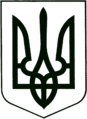 УКРАЇНА
МОГИЛІВ-ПОДІЛЬСЬКА МІСЬКА РАДА
ВІННИЦЬКОЇ ОБЛАСТІ  РІШЕННЯ №941Про часткові зміни та доповнення до рішень  сесій міської радиКеруючись ст. 26 Закону України «Про місцеве самоврядування в Україні», ст.12 Земельного кодексу України, розглянувши матеріали, надані відділом земельних відносин міської ради, -     міська рада ВИРІШИЛА:Внести часткові зміни та доповнення до рішень сесій міської ради:35 сесії 8 скликання від 31.08.2023 року №842, а саме: в п.п.3.5 п.3, орендар «Приватному сільськогосподарському підприємству «Господар-Плюс» замінити на «Писарчуку Олександру Олександровичу», у зв’язку з переходом права власності нерухомого майна.14 сесії 8 скликання від 23.12.2021 року №489, а саме: п.1.11 «Довбощуку Олексію Борисовичу на земельну ділянку в м. Могилеві- Подільському по просп. Незалежності, орієнтовною площею 0,0085 га, для будівництва індивідуальних гаражів, за рахунок земель житлової та громадської забудови, у власність» визнати таким, що втратив чинність, за добровільною відмовою.42 сесії 7 скликання від 07.11.2019 року №966, а саме: в п.1 та п.2 площу земельної ділянки «0,1400 га» замінити на «0,1374 га», у зв’язку з виявленням розбіжностей.35 сесії 8 скликання від 31.08.2023 року №827, а саме: в п.п. 1.30. п.1 цільове призначення земельної ділянки «для розміщення, будівництва, експлуатації та обслуговування будівель і споруд об’єктів передачі електричної та теплової енергії» замінити на «для розміщення, будівництва, експлуатації та обслуговування будівель і споруд об’єктів енергогенеруючих підприємств, установ і організацій», у зв’язку зі змінами до класифікатора видів цільового призначення земельних ділянок.Контроль за виконанням даного рішення покласти на першого заступника міського голови Безмещука П.О. та на постійну комісію міської ради з питань земельних відносин, природокористування, планування території, будівництва, архітектури, охорони пам’яток, історичного середовища та благоустрою (Глущак Т.В.).    Міський голова		                                Геннадій ГЛУХМАНЮКВід 20.12.2023р.40 сесії            8 скликання